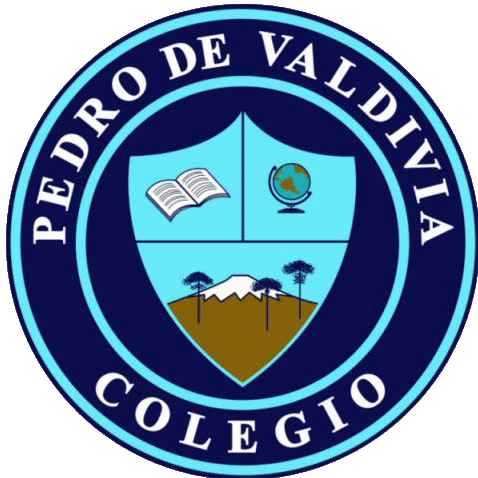 CRONOGRAMA DE ACTIVIDADESUNIDAD Nº1 “¿Qué cambios y qué continuidades dieron origen al mundo moderno?”(Los inicios de la modernidad: humanismo, Reforma y el choque de dos mundos)DOCENTE: Evelyn CarrielCURSO O NIVEL: Octavo BásicoASIGNATURA: Historia, Geografía y Ciencias SocialesSEMANA /FECHAACTIVIDADESADECUACIÓN  PROYECTO INTEGRACIÓN RECURSOFECHA ENTREGA 4 de mayo Leer la página 14 y 15: “Taller renacimiento artístico” Realiza en tu cuaderno un resumen para contestar la siguiente pregunta ¿Qué características tuvo el Renacimiento artístico?Para ello utiliza las guías que ya tienes N°3 El Renacimiento y N°4 El Hombre renacentista, considera para la confección de tu resumen la información de las guías (fuentes secundarias) y las citas e imágenes de las páginas 14 y 15 (fuentes primarias). -Se desarrolla una guía complementaria con estrategias para realizar un resumen, técnicas de subrayada y conceptos que el mejor desarrollo de la actividad pedagógica.-Monitorio y apoyo vía WhatsApp para que los alumnos realicen preguntas y consultas sobre el desarrollo de la guía.Libro de asignatura de Historia8 de mayo11 de mayoDeben leer y observar las imágenes de las páginas 18 y 19 del libro, luego responder la pregunta ¿Qué ideas medievales cambiaron y cuáles permanecieron a partir del desarrollo de la ciencia moderna?  De la página 18 y las actividades de la página 19 en el cuaderno.-Monitorio y apoyo vía WhatsApp para que los alumnos realicen preguntas y consultas sobre el desarrollo de la guía.Libro de asignatura de HistoriaPuedes observar el siguiente video sobre los aportes científicos de la Edad Modernahttps://www.youtube.com/watch?v=_5JdBSsjB_015 de mayo18 de mayoRealizan control Se entregara orientación para realizar la evaluación, como también se realizara una adaptación, simplificando enunciados, vocabulario.Control 